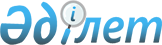 "2012-2014 жылдарға арналған облыстық бюджет туралы" Оңтүстік Қазақстан облыстық мәслихатының 2011 жылғы 7 желтоқсандағы № 47/450-IV шешіміне 
өзгерістер енгізу туралы
					
			Күшін жойған
			
			
		
					Оңтүстік Қазақстан облыстық мәслихатының 2012 жылғы 14 желтоқсандағы № 10/88-V шешімі. Оңтүстік Қазақстан облысының Әділет департаментінде 2012 жылғы 14 желтоқсанда № 2169 тіркелді. Қолданылу мерзімінің аяқталуына байланысты күші жойылды - (Оңтүстік Қазақстан облыстық мәслихатының 2013 жылғы 29 қаңтардағы № 79-1 хатымен)      Ескерту. Қолданылу мерзімінің аяқталуына байланысты күші жойылды - (Оңтүстік Қазақстан облыстық мәслихатының 29.01.2013 № 79-1 хатымен).

      Қазақстан Республикасының 2008 жылғы 4 желтоқсандағы Бюджет кодексіне және «Қазақстан Республикасындағы жергілікті мемлекеттік басқару және өзін-өзі басқару туралы» 2001 жылғы 23 қаңтардағы Қазақстан Республикасының Заңына сәйкес Оңтүстік Қазақстан облыстық мәслихаты ШЕШІМ ЕТТІ:



      1. «2012-2014 жылдарға арналған облыстық бюджет туралы» Оңтүстік Қазақстан облыстық мәслихатының 2011 жылғы 7 желтоқсандағы № 47/450-IV (Нормативтік құқықтық актілерді мемлекеттік тіркеу тізілімінде 2065-нөмірмен тіркелген, «Оңтүстік Қазақстан» газетінің 2011 жылғы 24 желтоқсандағы 197-198 - нөмірлерінде және 27 желтоқсандағы 199 - нөмірінде жарияланған) шешіміне мынадай өзгерістер енгізілсін:



      1-тармақта:

      1) тармақшасында:

      «310 931 491» деген цифрлар «311 097 562» деген цифрлармен ауыстырылсын;

      «295 303 550» деген цифрлар «295 469 621» деген цифрлармен ауыстырылсын;

      2) тармақшасында «310 668 435» деген цифрлар «310 834 506» деген цифрлармен ауыстырылсын;



      көрсетілген шешімнің 1-қосымшасында:

      «Кірістер» деген I - бөлімде:

      «310 931 491» деген цифрлар «311 097 562» деген цифрлармен ауыстырылсын;

      «Трансферттердің түсімдері» деген жолдағы «295 303 550» деген цифрлар «295 469 621» деген цифрлармен ауыстырылсын;

      «Трансферттердің түсімдері» деген 4 - санатындағы:

      «295 303 550» деген цифрлар «295 469 621» деген цифрлармен ауыстырылсын;

      «Мемлекеттiк басқарудың жоғары тұрған органдарынан түсетiн трансферттер» деген 02 - сыныбындағы:

      «294 890 098» деген цифрлар «295 056 169» деген цифрлармен ауыстырылсын;

      «Республикалық бюджеттен түсетiн трансферттер» деген 1- ішкі сыныбындағы «294 890 098» деген цифрлар «295 056 169» деген цифрлармен ауыстырылсын;

      «Шығындар» деген ІІ - бөлімде:

      «310 668 435» деген цифрлар «310 834 506» деген цифрлармен ауыстырылсын;

      «Ауыл, су, орман, балық шаруашылығы, ерекше қорғалатын табиғи аумақтар, қоршаған ортаны және жануарлар дүниесін қорғау, жер қатынастары» деген 10 - функционалдық тобында:

      «21 162 413» деген цифрлар «21 328 484» деген цифрлармен ауыстырылсын;

      «Ауыл шаруашылығы» деген 1-функционалдық кіші тобында:

      «9 076 497» деген цифрлар «9 104 788» деген цифрлармен ауыстырылсын;

      255 «Облыстың ауыл шаруашылығы басқармасы» деген бюджеттік бағдарлама әкімшісі бойынша:

      «8 932 113» деген цифрлар «8 960 404» деген цифрлармен ауыстырылсын;

      002 «Тұқым шаруашылығын қолдау» деген бағдарламасы бойынша «454 473» деген цифрлар «482 764» деген цифрлармен ауыстырылсын;

      «Балық шаруашылығы» 4-функционалдық кіші тобы «27 720» деген цифрларымен алып тасталсын;

      255 «Облыстың ауыл шаруашылығы басқармасы» деген бюджеттік бағдарлама әкімшісі «27 720» деген цифрларымен алып тасталсын;

      «Тауарлық балық өсіру өнімділігі мен сапасын арттыруды субсидиялау» деген бюджеттік бағдарламасы «27 720» деген цифрларымен алып тасталсын;

      «Ауыл, су, орман, балық шаруашылығы және қоршаған ортаны қорғау мен жер қатынастары саласындағы өзге де қызметтер» деген 9 функционалдық кіші тобында:

      «4 934 182» деген цифрлар «5 099 682» деген цифрлармен ауыстырылсын;

      255 «Облыстың ауыл шаруашылығы басқармасы» деген бюджеттік бағдарлама әкімшісі бойынша:

      «4 934 182» деген цифрлар «5 099 682» деген цифрлармен ауыстырылсын;

      013 «Мал шаруашылығы өнімдерінің өнімділігін және сапасын арттыруды субсидиялау» деген бағдарламасы бойынша «808 214» деген цифрлар «973 714» деген цифрлармен ауыстырылсын.



      2. Осы шешім 2012 жылдың 1 қаңтарынан бастап қолданысқа енгізіледі.      Облыстық мәслихат сессиясының төрағасы     Ө.Мелдеханов      Облыстық мәслихат хатшысы                  Қ.Ержан
					© 2012. Қазақстан Республикасы Әділет министрлігінің «Қазақстан Республикасының Заңнама және құқықтық ақпарат институты» ШЖҚ РМК
				